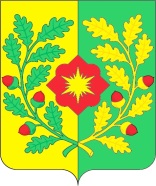 АДМИНИСТРАЦИЯГОРОДСКОГО ПОСЕЛЕНИЯ ПЕТРА ДУБРАВАМУНИЦИПАЛЬНОГО РАЙОНА ВОЛЖСКИЙСАМАРСКОЙ ОБЛАСТИПОСТАНОВЛЕНИЕот 20.03.2023 № 56О внесении изменений в постановление Администрации городского поселения Петра Дубрава муниципального района Волжский Самарской области от 22.02.2023 № 31 «О подготовке проекта изменений в Генеральный плангородского поселения Петра Дубрава муниципального района Волжский Самарской области»В соответствии с частью 2 статьи 24 Градостроительного кодекса Российской Федерации, Федеральным законом от 06.10.2003 № 131-ФЗ «Об общих принципах организации местного самоуправления в Российской Федерации», руководствуясь Уставом городского поселения Петра Дубрава муниципального района Волжский Самарской области,Порядком подготовки и утверждения генерального плана городского поселения Петра Дубрава муниципального района Волжский Самарской области, внесения в него изменений, его реализации, утвержденным постановлением Администрациигородского поселения Петра Дубрава муниципального района Волжский Самарской области от 09.10.2019 № 300, постановляю:1. Пункт 1 постановления Администрации городского поселения Петра Дубрава муниципального района Волжский Самарской области от 22.02.2023 № 31 «О подготовке проекта изменений в Генеральный план городского поселения Петра Дубрава муниципального района Волжский Самарской области» изложить в следующей редакции:«Подготовить проект изменений в Генеральный план городского поселения Петра Дубрава муниципального района Волжский Самарской области, утвержденный решением Собрания представителей городского поселения Петра Дубрава муниципального района Волжский Самарской области от  № 119, в части:- изменения границ населенных пунктов поселения для строительства проспекта Карла Маркса с реконструкцией участка автомагистрали «Центральная»; -изменения функционального зонирования земельного участка с кадастровым номером 63:17:0301006:4, входящего в состав земельного участка с кадастровым номером 63:17:0000000:247 (единое землепользование), общей площадью 1 611 278 кв.м., с функциональных зон «Зоны сельскохозяйственного использования» и «Зоны специального назначения» на функциональную зону «Производственная зона»».2. Опубликовать настоящее постановление в печатном средстве информации г.п.Петра Дубрава «Голос Дубравы» и разместить на официальном сайте администрации петра-дубрава.рф по адресу: http://петра-дубрава.рф/.3. Настоящее постановление вступает в силу со дня его официального опубликования.4. Контроль за исполнением настоящего постановления оставляю за собой.Глава городского поселенияПетра Дубрава                                                                      В.А.Крашенинников